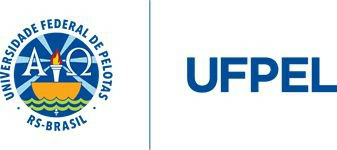 UNIVERSIDADE FEDERAL DE PELOTAS INSTITUTO DE FILOSOFIA, SOCIOLOGIA E POLÍTICACURSO DE RELAÇÕES INTERNACIONAISAPÊNDICE VIAUTORIZAÇÃO DE ENCAMINHAMENTO PARA BANCA EXAMINADORA - TRABALHO DE CONCLUSÃO DE CURSO (TCC)Dados da EstudanteNome: Matrícula: E-mail: Telefone: Professor(a) Orientador(a): Título do Trabalho de Conclusão de Curso:Eu, professor(a) do curso de Relações Internacionais, autorizo o encaminhamento para banca examinadora de TCC do(a) estudante e seu respectivo trabalho acima identificado(a) no XX semestre acadêmico de 202X (realizado no segundo semestre civil de XX).Pelotas,  dia, mês de ano.Assinatura do professor(a) orientador(a)